УКРАЇНАНОВОСЕЛИЦЬКА МІСЬКА РАДАЧЕРНІВЕЦЬКОГО РАЙОНУ  ЧЕРНІВЕЦЬКОЇ ОБЛАСТІРІШЕННЯ № {num}13/32{num}{name}Про передачу земельної ділянки уприватну власність в  межах  селаДинівці гр.Мусіковій Ф.І. {name}Розглянувши заяву гр.Мусікової Ф.І., яка зареєстрована в селі Динівці, дозвіл сільської ради, витяг з Державного земельного кадастру про земельну ділянку, керуючись п.34 ст.26 Закону України «Про місцеве самоврядування в Україні», ст.19 Закону України «Про землеустрій», ст.ст.12, 118, 121, 122, 186 Земельного кодексу України, міська рада в и р і ш и л а:1.Затвердити проєкт землеустрою щодо відведення у приватну власність гр.Мусіковій Ф.І. земельної ділянки площею 0,2500 га на території Новоселицької міської територіальної громади в межах села Динівці, Чернівецького району, Чернівецької області для ведення особистого селянського господарства. 2.Передати безоплатно у приватну власність громадянці Мусіковій Феодосії Іванівні земельну ділянку площею 0,2500 га кадастровий номер 7323081600:02:008:0389 в межах села Динівці, Чернівецького району, Чернівецької області для ведення особистого селянського господарства.3.Дозволити зареєструвати право власності на землю та отримати витяг з державного реєстру речових прав на нерухоме майно і встановити межі земельної ділянки в натурі.4.Старості села Динівці внести зміни в земельно-облікові документи та встановити контроль за цільовим використанням.Міський голова                                                                         Марія НІКОРИЧ{avtor} Гулей Т.В.{avtor}{idavtor} 33{idavtor}{dopov}Гулей Т.В.{dopov}{iddopov}2{iddopov}{date}21.10.2021{date} рокуХІІІ сесія VIII скликання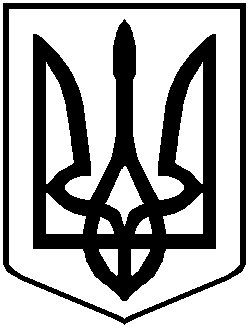 